国際ロータリー第2790地区会員の皆様へ							ガバナー　　鵜 沢　和 広							地区幹事長　大 木  英 之			　　　　　　　　　　　　　地区大会大会会長　綱 島  照 雄地区大会大会実行委員長　鈴 木  章 浩地区大会パンフレット　広告協賛の依頼平素はロータリー活動に格別のご協力を賜り厚く御礼申し上げます。さて、この度令和５年１０月２１日(土)・２２日（日）に開催される地区大会において、地区会員および当日参加されるロータリーファミリーに対して、約3,000部の地区大会パンフレットを発行する予定でおります。そして、新しい取り組みとしてパンフレットに会員企業のPRのページを設けることと致しました。これに伴う広告協賛金は全て地区大会２日目の大懇親会を盛り上げるために使わせて頂きます。ロータリーの友情を発揮してご協力をいただける会員企業に協賛広告のご出稿をお願い申し上げる次第です。何卒、以下の要領をご参照賜り、ご検討の上、ご出稿いただければ幸いです。記地区大会パンフレット広告協賛要領・協賛金額は３万円、広告サイズは45mm（タテ）×90mm（ヨコ）の１サイズのみとなり、地区大会パンフレットの巻末にカラーまたは白黒で掲載予定です。【サイズイメージは別紙広告データサンプルをご参照ください】・広告データの内容は、①独自の広告データの掲載、②指定内容（社名・役職名・所属クラブ名・住所・電話・FAX・E-mail）のみの掲載、のいずれかの選択となります。なお、広告データの掲載を選択される場合、別紙広告データサンプルのサイズに調整したPDFデータを送付いただくこととなります。・ 希望される方は別紙申込書および原稿を令和５年９月２２日（金）までにガバナー事務所まで送付してください。・ 広告協賛は４０社限定とさせていただき、募集枠上限に達した時点で締め切らせていただきますので、お早めにお申し込みをお願いします。なお、ロータリー会員1名につき、会員所属企業１社限りとさせていただき、掲載順は会社名五十音順となります。・ 協賛金は、申込後にご請求書をお送りしますので、指定させて頂く口座に振り込んでいただきます。領収書が必要な場合はお知らせ下さい。宛先：ガバナー事務所FAX：０４３－２５６－０００８　 Email: 23-24gov@rid2790.jp 地区大会パンフレット広告協賛申込書　　　　　　　　【広告データ　サンプル】　　　　　　　　　・上の図がが指定内容での掲載イメージとなります。　　　　　　　　　・独自データを掲載される場合は、下記のサイズに収まる画像に　　　　　　　　　　調整したデータのご提供をお願いします。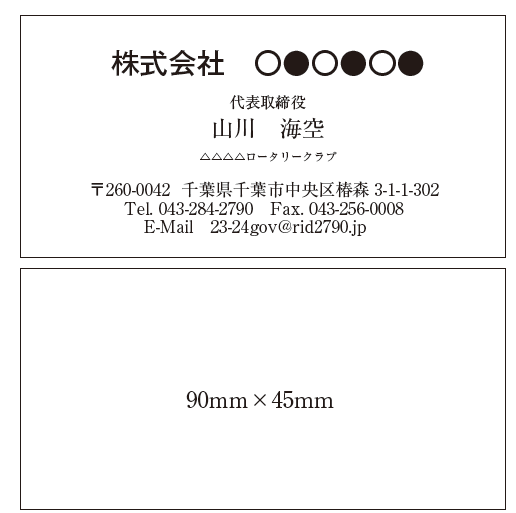 会員名所属クラブ　　　　　　　　　　　　　　ロータリークラブ企業名役職名ご連絡先住所：Tel：Fax：E-Mail：ご担当者名掲載データ（いずれかにチェック）□独自の広告データをお持ちの方掲載データ（いずれかにチェック）□指定内容の掲載の方その他、ご要望がございましたら、ご記入くださいその他、ご要望がございましたら、ご記入ください